令和３年１２月６日ニライ商品券２０２１取扱店各位「北谷町まるごとスタンプラリー２０２１」参加店舗募集について北谷町商工会では地域の消費拡大と地域経済活性化を図ることを目的とし　今年度も「北谷町まるごとスタンプラリー」事業を開催致します。実施にあたり参加店舗を募集します。詳細につきましては別紙にてご案内致しますのでご確認いただき、ご登録下さいますようお願い申し上げます。＜北谷町まるごとスタンプラリー２０２１概要＞※お申込み方法については別紙を参照ください。実施期間令和4年1月７日（金）～令和4年2月28日（月）内　　容期間中に参加店舗を利用してデジタルスタンプ（ＱＲコード）を集め専用ＷＥＢページより応募。抽選で豪華景品を提供。＜スタンプラリーの流れ＞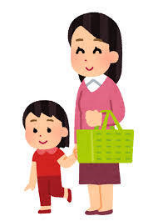 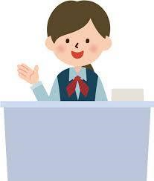 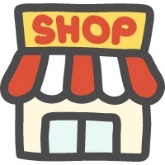 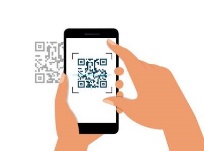 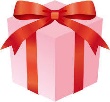 参加対象①北谷町内で事業所または店舗を有する事業所②自店舗にてスタンプ用ＱＲコードの掲示が可能であること③電子メールが利用でき商工会事務局とのやり取りが可能であること※参加店舗の登録は無料景品内容１等　10万円分の景品（1名）　　　２等　5万円分の景品　（2名）３等　　3万円分の景品（3名）　　　4等　１万円分の景品　（5名）５等  5千円分の景品（2０名）　  6等　３千円分の景品（30名）　※景品内容調整中申し込み申込専用ＷＥＢページよりお申し込みください。お問合せ北谷町商工会　TEL　098-936-2100／FAX　098-936-8845